S3 Fig: Sankey diagrams with transitions of MME over 2-years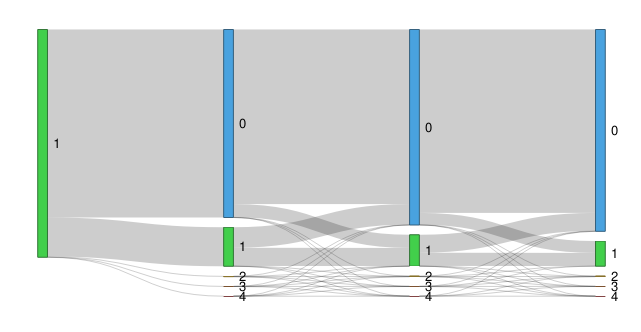 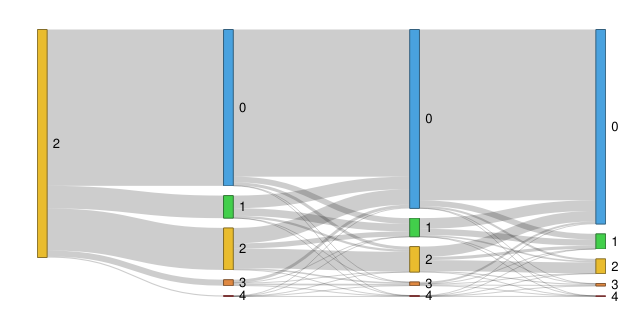 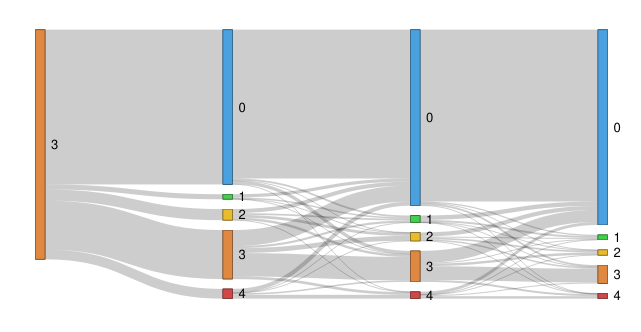 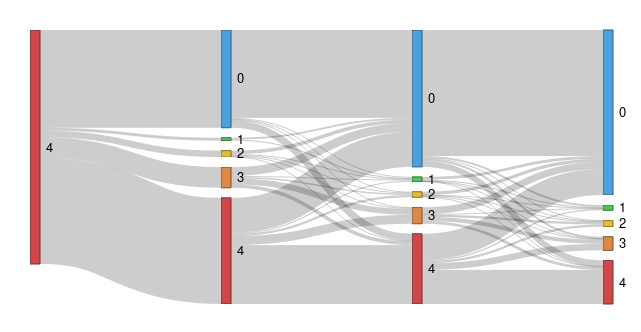 Each vertical bar denotes the index date, 6-months, 12-months and 24-months after index date. 0: off treatment; 1: <50 MME/day; 2: 50-119 MME/day; 3: 120-199 MME/day; 4: 200 MME/day.  Daily MME transition over 6 months, 1-year, 2, yearsStarting dose (First 3 months)Transition to 6 months 1 year2 year <50 (n= 1,925,944)<50330212 (17.15)266090 (13.82)212791 (11.05)50-1195482 (0.28)5639 (0.29)5433 (0.28)120-199434 (0.02)726 (0.04)849 (0.04)≥20091 (0.00)222 (0.01)297 (0.02)Withdrawn 1589725 (82.54)1653267 (85.84)1706574 (88.61)50-119 (n= 24,315)<502408 (9.90)1993 (8.20)1627 (6.69)50-1194479 (18.42)2726 (11.21)1584 (6.51)120-199641 (2.64)407 (1.67)278 (1.14)≥200118 (0.49)116 (0.48)80 (0.33)Withdrawn16669 (68.55)19073 (78.44)20746 (85.32)120-199 (n= 4,332)<5095 (2.19)134 (3.09)97 (2.24)50-119210 (4.85)162 (3.74)105 (2.42)120-199924 (21.33)585 (13.50)346 (7.99)≥200184 (4.25)131 (3.02)101 (2.33)Withdrawn2919 (67.38)3320 (76.64)3683 (85.02)200 (n= 1,446)<5018 (1.24)30 (2.07)32 (2.21)50-11940 (2.77)34 (2.35)40 (2.77)120-199128 (8.85)102 (7.05)84 (5.81)≥200656 (45.37)434 (30.01)270 (18.67)Withdrawn604 (41.77)846 (58.51)1020 (70.54)